KARTA ZGŁOSZENIA DZIECKA  DO PRZEDSZKOLA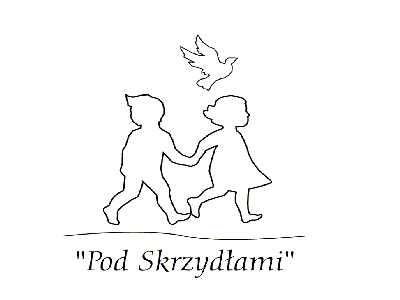 Imię i nazwisko dziecka .............................................................PESEL ........................................Data i miejsce urodzenia ..............................................................................................................Adres zamieszkania ( z kodem)    ………………..................................................................................Adres zameldowania ( z kodem)    ………………..................................................................................Dziecko będzie uczęszczać do przedszkola   od  ...........…….  20........ r.    do ................. 20.......r. Godziny pobytu dziecka w przedszkolu :      od .................................  do ....................................Szkoła Rejonowa, Podstawowa nr ..................  adres ............................................................................  DANE DOTYCZĄCE RODZICÓW  / OPIEKUNÓW INNE  PEŁNOLETNIE OSOBY UPRAWNIONE DO ODBIERANIA DZIECKA w/g upoważnienia .......................................................................................................................................................................................................DODATKOWE WAŻNE INFORMACJE O DZIECKU:Np. stałe choroby, wady rozwojowe, alergie, zalecenia poradni specjalistycznych wydane w wyniku przeprowadzonych badań, czy dziecko śpi w ciągu dnia. ...................................................................................................................................................................IV.          ZOBOWIAZUJĘ SIĘ:- PRZESTRZEGANIA POSTANOWIEŃ STATUTU PRZEDSZKOLA- PRZYPROWADZANIA DO PRZEDSZKOLA TYLKO ZDROWEGO DZIECKA-PODAWAĆ DO WIADOMOŚCI PRZEDSZKOLA ZMIANY W PODANYCH WYŻEJ INFORMACJACH.V.  WYRAŻAM ZGODĘ NA: -  FOTOGRAFOWANIE MOJEGO DZIECKA NA TERENIE PRZEDSZKOLA, NA UROCZYSTOŚCIACH I WYCIECZKACH ORAZ PUBLIKOWANIE TYCH   ZDJĘĆ  NA STRONIE INTERNETOWEJ PRZEDSZKOLA                       TAK                      NIE-  OCENĘ ROZWOJU  MOJEGO DZIECKA PRZEZ LOGOPEDĘ  I PSYCHOLOGA ZATRUDNIONYCH  W PRZEDSZKOLU, ORAZ PROWADZENIE ZAJĘĆ  INDYWIDUALNYCH, WYRÓWNUJĄCYCH DEFICYTY  O ILE ZOSTANIE SWIERDZONA TAKA POTRZEBA              TAK                   NIEVI.       INFORMACJE DOTYCZĄCE DANYCH OSOBOWYCH Zgodnie z Zarządzeniem MEN nr 5 z dnia 18.03.1993r. w sprawie sposobu prowadzenia przez publiczne placówki oświatowe dokumentacji przebiegu nauczania ( Dz. Urz. MEN nr 4/93 poz.12) są zebrane w celu szybkiego kontaktu w nagłych okolicznościach oraz poznania sytuacji rodzinnej dziecka. Są udostępnione tylko nauczycielom przedszkola, którzy są zobowiązani do zachowania tajemnicy służbowej.Na zebranie powyższych danych o dziecku i jego rodzinie wyrażam zgodę.   Data .........................................Podpis:      matki ..............................................           ojca .......................................................MatkaOjciecNazwisko i ImięPESELAdres zamieszkania e -mail (czytelnie!)Miejsce pracy –adres Telefony kontaktowe dostępne w godz. pobytu dziecka w przedszkolu 